AGENDA ITEMS:Review Bills for PaymentReview FinancialsReview Board BudgetReview President’s Expense AccountReview & Discuss InvestmentsBoard ItemsTruth in TaxationOther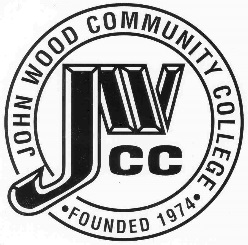                        Finance & Audit Committee AgendaMeeting Date:                                   11.11.21Meeting Time:                                   3:30 p.m.Meeting Location:                            Zoom